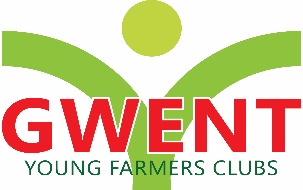 AUTUMN COMPETITIONS WEEKEND 28TH & 29TH OCTOBER 2023ENGLISH YEAR BOOK ARTICLE COMPETITIONELIGIBILITY: Clubs may enter as many competitors as they wish, who shall be 28 years of age or under on 1st September 2023All must be members of a Club affiliated to NFYFC. Competitors will be required to show their Membership Cards. Failure to produce a card will result in a £5.00 penalty charge. Any member who is not a current paid up member of the Federation and who cannot produce a membership card at the start of the competition will not be allowed to compete. HEALTH AND SAFETY – All Competitions carried out at County level must comply with Health and Safety legislation and meet the relevant safety standards. PROCEDURE – Competitors will be required to write/compose an article for the 2024 County Yearbook. Article theme 2024 – ‘YFC and Me’ The article must Be between 1000 – 1500 wordsNo articles from prior years are allowed to be submitted, No word searches, No PoemsCompetitors must bring the article for display at the competitions weekendSCALE OF MARKS Well written (25)the prose is clear and concise. Good spelling and grammar Broad in it’s coverage (25)it addresses the main aspects of your YFC year and stays on focus without going into unnecessary detailsOverall (50)TOTAL 100 GENERAL Gwent Federation will not be responsible for any expenses incurred by competitors. Judges decision is final AUTUMN COMPETITIONS WEEKEND 28TH & 29TH OCTOBER 2023WELSH YEAR BOOK ARTICLE COMPETITIONELIGIBILITY: Clubs may enter as many competitors as they wish, who shall be 28 years of age or under on 1st September 2023All must be members of a Club affiliated to NFYFC. Competitors will be required to show their Membership Cards. Failure to produce a card will result in a £5.00 penalty charge. Any member who is not a current paid up member of the Federation and who cannot produce a membership card at the start of the competition will not be allowed to compete. HEALTH AND SAFETY – All Competitions carried out at County level must comply with Health and Safety legislation and meet the relevant safety standards. PROCEDURE – Competitors will be required to write/compose an article for the 2024 County Yearbook. Article theme 2024 – ‘How the Welsh language benefits me in YFC’The article must Be between 1000 – 1500 wordsNo articles from prior years are allowed to be submitted, No word searches, No PoemsCompetitors must bring the article for display at the competitions weekendSCALE OF MARKS Well written (25)the prose is clear and concise. Good spelling and grammar Broad in it’s coverage (25)it addresses the main aspects of your YFC year and stays on focus without going into unnecessary detailsOverall (50)TOTAL 100 GENERAL Gwent Federation will not be responsible for any expenses incurred by competitors. The Judge's decision is final. 